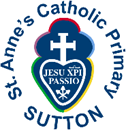 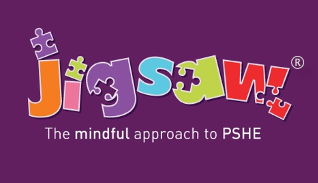 PSHE PolicyPersonal, Social and Health EducationWith reference to Relationships and Health Education statutory from September 2020. See Additional RSHE/Personal Development Policy.At St. Anne’s, together in faith, we passionately commit to: Build a loving, vibrant community with Christ at the heart;Within our local and global communities, live, share and celebrate God’s word, together with the core values of our school community. Work as one to make a positive difference in all that we do.Responsibly keep everyone safe and secure within an environment of tolerance and respect.Celebrate the uniqueness of all and enable them to reach their potential:Value the uniqueness and dignity of all individuals, enabling them to grow, have aspirations and become global citizens of our common home.To respectfully hear, listen and respond to everyone’s voice, thoughts and opinions equally.Recognise and develop individual qualities to enable all to live life to the full with courage and compassion.Through our shared vision and values, nurture knowledge and skills for life-long learning and achievement;Build a place and a curriculum where everyone matters and everyone succeeds, with high expectations of ourselves and others.Develop pupils who grow to care about the world and go on to make a positive difference.For children to leave each stage of their learning journey with happy memories, lasting friendships and a desire to fulfil their hopes and dreams throughout their lives.Raising self-esteem, with commitment, organisation and resilience, we achieve excellence as together we…   “Learn to love, Love to learn in readiness for life.”ContextAll schools must provide a curriculum that is broadly based, balanced and meets the needs of all pupils. Under section 78 of the Education Act 2002 and the Academies Act 2010, a PSHE curriculum: Promotes the spiritual, moral, cultural, mental and physical development of pupils at the school and of society, and Prepares pupils at the school for the opportunities, responsibilities and experiences of later life. PSHEAt St Anne’s Catholic Primary School, we teach Personal, Social, Health Education as a whole-school approach to underpin children’s development as people and because we believe that this also supports their learning capacity.The Jigsaw Programme offers us a comprehensive, carefully thought-through Scheme of Work which brings consistency and progression to our children’s learning in this vital curriculum area.The overview of the programme can be seen on the school website.This also supports the “Personal Development “and  “Behaviour and Attitude” aspects required under the Ofsted Inspection Framework, as well as significantly contributing to the school’s Safeguarding and Equality Duties, the Government’s British Values agenda and the SMSC (Spiritual, Moral, Social, Cultural) development opportunities provided for our children. Statutory Relationships and Health Education“The Relationships Education, Relationships and Sex Education and Health Education (England) Regulations 2019, made under sections 34 and 35 of the Children and Social Work Act 2017, make Relationships Education compulsory  for all pupils receiving primary education…They also make Health Education compulsory in all schools except independent schools. Personal, Social, Health and Economic Education(PSHE) continues to be compulsory in independent schools.”DfE Guidance p.8“Today’s children and young people are growing up in an increasingly complex world and living their lives seamlessly on and offline. This presents many positive and exciting opportunities, but also challenges and risks. In this environment, children and young people need to know how to be safe and healthy, and how to manage their academic, personal and social lives in a positive way.”“This is why we have made Relationships Education compulsory in all primary schools in England…as well as making Health Education compulsory in all state-funded schools.”“In primary schools, we want the subjects to put in place the key building blocks of healthy, respectful relationships, focusing on family and friendships, in all contexts, including online. This will sit alongside the essential understanding of how to be healthy.”“ These subjects represent a huge opportunity to help our children and young people develop. The knowledge and attributes gained will support their own, and others’ wellbeing and attainment and help young people to become successful and happy adults who make a meaningful contribution to society.”Secretary of State Foreword   DfE Guidance 2019 p.4-5“Schools are free to determine how to deliver the content set out in the DfE guidance 2019 in the context of a broad and balanced curriculum. Effective teaching in these subjects will ensure that core knowledge is broken down into units of manageable size and communicated clearly to pupils, in a carefully sequenced way, within a planned programme of lessons.”DfE Guidance p.8“ All schools must have in place a written policy for Relationships Education and RSE.”DfE Guidance p.11Here, at St Anne’s Catholic Primary School we value PSHE as one way to support children’s development as human beings, to enable them to understand and respect who they are, to empower them with a voice and to equip them for life and learning.We include the statutory Relationships and Health Education within our whole-school RSHE Programme ‘A Journey in Love’ which is taught weekly alongside weekly teaching of PSHE, through Jigsaw.This programme’s complimentary update policy ensures we are always using the most up to date teaching materials and that our teachers are well-supported.Our PSHE policy is informed by existing DfE guidance:Keeping Children Safe in Education (statutory guidance) Respectful School Communities: Self Review and Signposting Tool (a tool to support a whole school approach that promotes respect and discipline) Behaviour and Discipline in Schools (advice for schools, including advice for appropriate behaviour between pupils) Equality Act 2010 and schools SEND code of practice: 0 to 25 years (statutory guidance) Alternative Provision (statutory guidance) Mental Health and Behaviour in Schools (advice for schools) Preventing and Tackling Bullying (advice for schools, including advice on cyberbullying) Sexual violence and sexual harassment between children in schools (advice for schools) The Equality and Human Rights Commission Advice and Guidance (provides advice on avoiding discrimination in a variety of educational contexts) Promoting Fundamental British Values as part of SMSC in schools (guidance for maintained schools on promoting basic important British values as part of pupils’ spiritual, moral, social and cultural (SMSC) SMSC requirements for independent schools (guidance for independent schools on how they should support pupils' spiritual, moral, social and cultural development). This policy also draws on the Catholic Education Service documentation on RSHE teaching. The Jigsaw Programme is aligned to the PSHE Association Programmes of Study for PSHE.What do we teach when and who teaches it?Whole-school approachHere at St Anne’s, we have adapted the coverage of the Jigsaw Scheme in order to fulfil our obligation to the CES to teach RSHE through ‘A Journey in Love’. The table below gives the learning theme of each of the four Puzzles (units) and these are taught across the school; the learning deepens and broadens every year. Relationships and Changing Me is taught through ‘A Journey in Love’ to ensure we fulfil the Catholic Curriculum for our children.At St Anne’s Catholic Primary School we allocate 30 minutes to PSHE each week in order to teach the PSHE knowledge and skills in a developmental and age-appropriate way.These explicit lessons are reinforced and enhanced in many ways: Assemblies and collective worship, praise and reward system, Learning Charter, through relationships child to child, adult to child and adult to adult across the school. We aim to ‘live’ what is learnt and apply it to everyday situations in the school community.Class teachers deliver the weekly lessons to their own classes.Policy ReviewThis policy is reviewed annuallyName of school	 St Anne’s Catholic Primary School, SuttonDate of policy	Academic Year 2022/23Member of staff responsibleSarah EvansReview date   September 2023TermPuzzle (Unit)Puzzle (Unit)ContentContentAutumn 1:Being Me in My WorldBeing Me in My WorldIncludes understanding my own identity and how I fit well in the class, school and global community. Jigsaw Charter established.Includes understanding my own identity and how I fit well in the class, school and global community. Jigsaw Charter established.Autumn 2:Celebrating DifferenceCelebrating DifferenceIncludes anti-bullying (cyber and homophobic bullying included) and understanding Includes anti-bullying (cyber and homophobic bullying included) and understanding Spring :Dreams and GoalsDreams and GoalsIncludes goal-setting, aspirations, who do I want to become and what would I like to do for work and to contribute to societyIncludes goal-setting, aspirations, who do I want to become and what would I like to do for work and to contribute to societySummer:Healthy MeHealthy MeIncludes drugs and alcohol education, self-esteem and confidence as well as healthy lifestyle choices, sleep, nutrition, rest and exerciseIncludes drugs and alcohol education, self-esteem and confidence as well as healthy lifestyle choices, sleep, nutrition, rest and exerciseSigned HeadteacherSigned Chair of GovernorsDate of review:Date of next review: